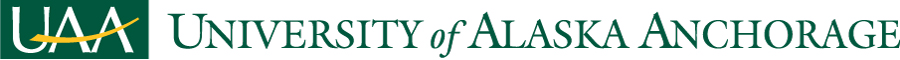 Associate of Applied Science in Speech-Language Pathology AssistantAcademic Assessment PlanAdopted byThe Speech-Language Pathology faculty:  09/20/2022Reviewed with curriculum changes by the Academic Assessment Committee: 10/21/22Reviewed by the Faculty Senate as an information item: 11/4/22Mission StatementThe mission of the Associate of Applied Science - Speech-Language Pathology Assistant (SLPA) Program is to prepare speech-language pathology assistants for lifelong success by providing an excellent student-centered learning environment to prepare them for careers as a speech-language pathology assistant. We accomplish our mission by offering a curriculum that fosters critical thinking and inquiry while promoting an understanding of human communication and communicative disorders as well as the knowledge, skills, and values to ultimately serve individuals with communication disorders from diverse cultural–linguistic backgrounds across the lifespan under the supervision of a certified speech-language pathologist.Program Student Learning OutcomesStudents graduating with an Associate of Applied Science in Speech-Language Pathology Assistant will be able to:Accurately select and administer screening instruments and calculations, taking cultural-linguistic factors into account, and report results to the Alaska licensed SLPEffectively assist an Alaska licensed SLP with regard to establishing and sustaining a culturally responsive environment for screening and interventionComply with the Code of Ethics of the American Speech-Language Hearing Association and the Statutes and Regulations of the State of Alaska professional license for SLPAsDemonstrate intermediate to advanced skills performing as a speech language pathology assistant by following documented treatment plans, assisting a speech language pathologist in service delivery, accurately documenting client performance, accurately recording data and preparing materials, demonstrating appropriate written and oral communication, interpersonal skills, ethical behaviors and health and safety precautions.MeasuresProcessCourse based Key Assessments (Formative Assessment)Course-based key assessments which comprise the formative assessments are administered in four of the SLPA required core courses (EDSL A104, EDSLA 211, EDSL A212, and EDSL A213). The instructors of the courses score the assessments and record the results. Program faculty review and analyze the formative key assessment results as part of an annual program assessment cycle.The course based key assessments include:Screening Toolbox Activity (EDSL A104)Students will collect/identify appropriate screening tools to assess speech and language skills at different ages and stages across the lifespan.Language Sample Activity (EDSL A104)Students will score a language sample, identifying the language components: form, content and use. They will address cultural linguistic factors that influence the client’s performance.Therapy Toolkit Projects (EDSL A 211 and EDSL A212)Students will collect and develop intervention strategies and activities that they can utilize to treat a variety of communication disorders.  These resources will include tools that can be adapted to meet the needs of various ages, skill levels and cultural-linguistic backgrounds of clients. Case Study with rubric (EDSL A211 and EDSL A212)Students will read a case study which includes goals set by the supervising SLP and develop appropriate intervention activities. Activities will take into account the identified client’s age, skill level and cultural-linguistic background.Exam (EDSL A213)Students will score at least 80% on exams regarding State of Alaska rules and regulations for SLPAs.Small Group Discussion Activity (EDSL A213)Given case scenarios, students will discuss ethical, cultural, and professional conduct issues considering the State of Alaska Rules and Regulations for SLPAs, ASHA guidelines for Scope of Practice for Speech-Language Pathology Assistants and the ASHA Code of Ethics.Small Group and Individual Treatment Plan Activity (EDSL A213)Students will write treatment plans, within the scope of practice of an SLPA, by applying behavioral and treatment strategies for various developmental and acquired speech and language disorders.Data Collection and treatment note activity (EDSL A213)Students will observe treatment, collect data and write treatment /S.O.A.P. notes for individual and group sessions.Practicum Based Clinical Assessment (Comprehensive Summative Assessment)The formative assessment evaluates the knowledge that is prerequisite for the development of clinical skills. For the summative assessment, students will demonstrate the ability to implement clinical skills in two different settings through enrollment in EDSL A295. The site supervisors in each setting will administer at least 2 competency-based evaluations. Students will complete at least 2 self-evaluations. Program faculty will review and analyze these evaluations and record results in a data management system. Program faculty review and analyze the formative key assessment results as part of an annual program assessment cycle.The Practicum Evaluations assesses clinical performance that falls within the State of Alaska Rules and Regulations for SLPAs, ASHA Code of Ethics and the ASHA Guidelines for Scope of Practice for Speech-Language Pathology Assistants. Clerical/administrative skillsInterpersonal skillsProfessional skills/Conduct in work settingTechnical clinical skills as prescribed by the supervising SLPStudent Learning OutcomeCourse-based Key Assessments(Formative Assessments)Accurately select and administer screening instruments and calculations, taking cultural-linguistic factors into account, and report results to the Alaska licensed SLPEDSL A104 Sp & Lang DevelopmentScreening Toolbox ActivityLanguage sample activityEffectively assist an Alaska licensed SLP with regard to establishing and sustaining a  culturally responsive environment for interventionEDSL A211 Sp Dis & InterventionToolkit projectCase Study with rubricEDSL A212 Lang Dis & InterventionTherapy Toolkit projectCase study analysis with rubricEDSL A213 Clin Meth, Doc & Prof IssuesTreatment plan activityData collection and treatment note activityComply with the Code of Ethics of the American Speech-Language Hearing Association and the Statutes and Regulations of the State of Alaska professional license for SLPAsEDSL A213 Clin Meth, Doc & Prof IssuesDiscussion Board ActivityStudent Learning OutcomeComprehensive Summative AssessmentDemonstrate intermediate to advance skills performing as a speech language pathology assistant by following documented treatment plans, assisting a speech language pathologist in service delivery, accurately documenting client performance, accurately recording data and preparing materials, demonstrating appropriate written and oral communication, interpersonal skills, ethical behaviors and health and safety precautions.EDSL A295 PracticumCompetency based evaluations and self- evaluations based on a minimum of 50 clinical contact hours per placement (minimum 2 placements)